Joint Call 2022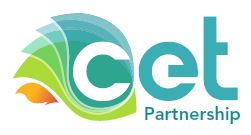 project description template Full proposalInstructions (to be deleted)Please upload the project description as a single PDF document, max 30 pages including title, pictures, tables and citations – Arial font, 11pts, single spaced, margins of 1.27 cm. Footnotes are allowed, if you respect the above-mentioned layout criteria. Links are not allowed; hyperlinks are allowed only if linked to bibliographic material. Delete instructions in the template (in italics, font size 10)[Please give a clear overview of the project, considering “Excellence”, “Impact” and “Implementation”, as listed below, highlighting the innovation of the project outcome(s), the originality of the proposed approach and the market needs (if applicable) addressed by the project.]1. EXCELLENCE1.1 Overall aim and objectives 1.2 Relevance to the call module aim and scope1.3 Background and how the project goes beyond the state of the art [Describe the scientific, technical, technological and deployment challenges of the project and how you plan to solve them.Also describe the innovation of the project approach and how you plan to reach the expected Technology Readiness Level(s) including a short justification]1.4 Methodologies and technologies developed or applied to obtain project goals[Describe selected methodologies and technologies and how they are pertinent to the project]1.5 Gender and diversity perspectives[Describe how you address the gender and diversity dimension of the research, project outcome and stakeholder engagement (not number of team members – check with HE criteria). If not relevant describe why]1.6 Open science approach[Described the planned open science practices including sharing and management of research and innovation outputs and engagement of citizens, civil society and end users where appropriate.] 2. IMPACT2.1 Expected outcome and impact 2.2 Relevance to the clean energy transition 2.3 Transnational added value[Describe the added value of transnational cooperation and complementarity]2.4 Dissemination and communication[Describe your plans for dissemination (knowledge sharing to relevant stakeholders) and communication, including identification of target groups, selected activities and international collaboration for efficient outreach]2.5 Scaling up potential including reproducibility, replicability, and interoperability potential[Describe relevant exploitation expectations beyond the project timeline. Also describe the potential for the project outcome; to which scale it will be replicable and to which scale it is foreseen to be implemented in the near and medium term]2.6 IPR management[Outline how you plan to address IPR management in the project, including access to background knowledge between the partners]2.7 Data management[Describe how you will manage open source and data management throughout the project. Describe where the project results will be available beyond the project timeline]3. Implementation3.1 Work plan outlineProject structureDeliverables and milestones (specify which deliverables will be publicly available)Individual work package description with person-months per work package and partner, and costs involved (all project proposals must include a Reporting and Knowledge Community Standard Work Package, see Annex A of the call text)Monitoring and management of the project3.2 Description of partners involved and work distribution of partners[Define each partner’s role (detailed description of activities performed in each country), highlighting industrial/technical/scientific/business expertise of the consortium partners relevant for the success of the project. Please also describe the complementarity of the consortium]3.3 Previous experience[Recent activities/research relevant to the project undertaken by the consortium partners]3.4 Risk analysis[Please describe important risks (e.g. technical, technological, economical, commercial, organizational, political…), their probability, severity, and preventive and mitigation measures]Proposal code(recall from the online submission system)Project AcronymProject TitleCoordinator